BSN-C3409 A/B/C/D 扫描成像检测系统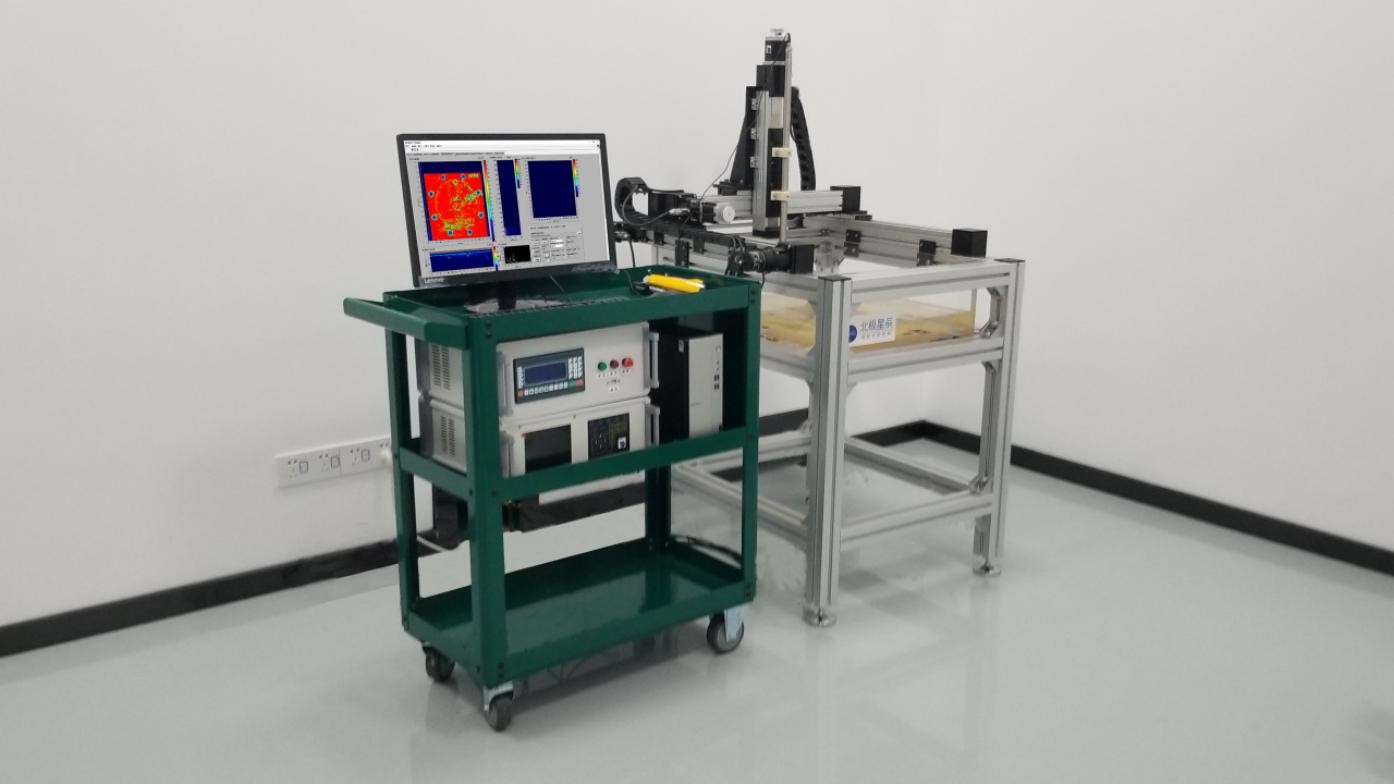 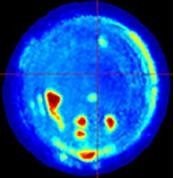 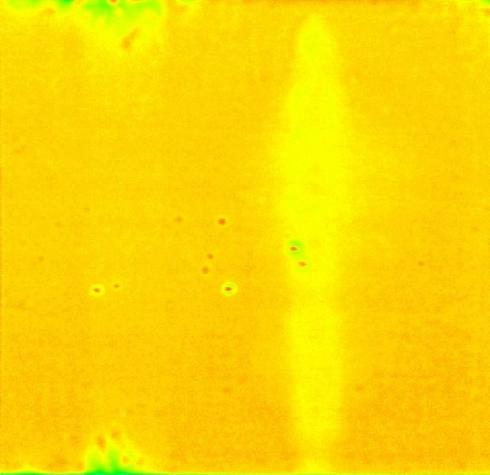 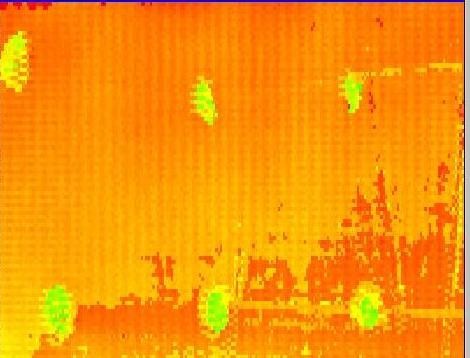 钎焊 C 扫图像	靶材 C 扫图像	复合材料 C 扫图像检测报告形式一：单个工件的 C 扫成像结果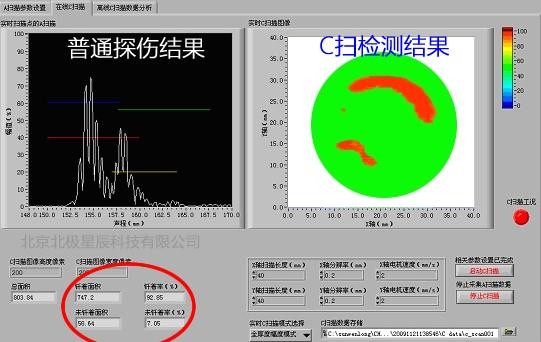 检测报告形式二：一次性检测较大数量工件的 C 扫成像结果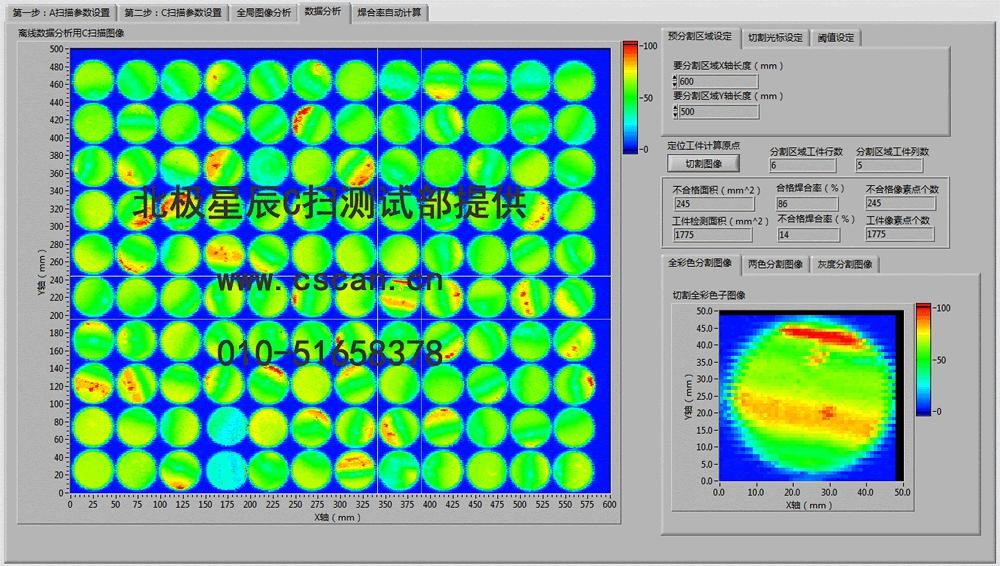 超声波C 扫成像，让缺陷细节尽现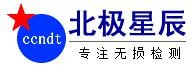   功能特点	全中文操作系统A、B、C、D 扫描像显示并存储C 扫描自动统计缺陷大小、坐标、面积及面积百分比实现检测结果的断层 CT 扫描统自由度：3 轴（可订制）系统的有效扫描范围：300×400×90（可订制）系统耦合方式：水浸耦合检测通道：1 个（可订制）自动控制 C 扫描信号采集超声 C 扫描数据处理与存储采用 PC 机，使用 LAN 网口与超声波发射/接收模块连接，采集和处理已经数字化的超声波信号使用网口或者 USB 接口与步进电机控制器连接，用于控制三轴运动超声波发射/接收模块：采用 LAN 网口，超声脉冲发射/接收与 A/D 一体化触发、闸门及信号特征值触发模式：软件控制（手动和自动模式），外部输入闸门高度（阈值控制）：程序可控 1~100%全屏闸门数量：2 个独立闸门信号特征采集：实时完全特征采集（包含幅度和位置）分辨率:10 位低功耗 A/D（最高采样率 105M/S）补偿控制：程序控制 10 位 DAC采样率至少包含：100M，50M，25M 采样/S采样内存：256KB，SRAM幅度、TOF（渡越时间）C-扫描结果实时幅度、TOF 以及测厚数字显示动态随动闸门，C 扫描修正A—扫描波形上能够实时显示任意点波高任意位置厚度及 TOF 信息任意两点的厚度差值及 TOF 差值双向扫描X-Y 坐标、幅度-位置坐标、幅度-时间坐标扫描/画图实时 B 扫描，直接由原始 A 波形生成 B 扫描可存储全波形文件，并可方便修改闸门及增益设置， 重新生成 C 扫描图像C 扫描图像的光顺化处理扫查结果能够方便转化成易于阅读数据格式实时信号特征触发到界面（第一个回波）检测最大峰值(闸门内)位置：峰值位置（飞渡时间）检测第一个峰值(闸门内)位置：JIS 前沿的峰值位置（飞渡时间）检测（闸门内）第一个峰值前的阈值时间：JIS 前沿检测（闸门内）最大峰值前的阈值时间：前沿检测（闸门内）峰值幅度检测（闸门内）第一个峰值幅度：JIS 前沿的峰值幅度检测信号幅度电压分辨率大于等于 10 位最大波形采样长度：不低于 256KB 采样  性能指标	垂直线性误差：≤3%水平线性误差：≤0.2%灵敏度余量：＞60dB (200Φ2 平底孔)分辨力：＞30dB动态范围：≥30dB电噪声电平：＜20%频带：0.2 MHz ～ 20MHz，包括 3 个宽带。采样频率：硬采样频率，100MHz增益：0.0 dB～110.0dB阻尼：50Ω、75Ω、150Ω、500Ω探测范围：1 mm～10000mm（钢纵波）材料声速：100 m/s～20000m/s,连续可调UT 发射器脉冲发射器包括 2 种类型模式：方波脉冲和尖脉冲方波脉冲宽度 20～1000 ns，10ns 步长，连续可调方波电压幅度 20～500 V，10V 步长连续可调尖脉冲强度：低（70 V）、高（500 V）脉冲重复频率：20～1K Hz 自动调节工作方式：单晶、双晶、透射测量模式：闸门内脉冲波的前沿、峰值检波方式：全波、负半波、正半波、射频抑制：0%～90%环境温度：5℃～ 55℃北京北极星辰科技有限公司超声波A/B/C/D 扫描图像超声波 C 扫成像，让缺陷细节尽现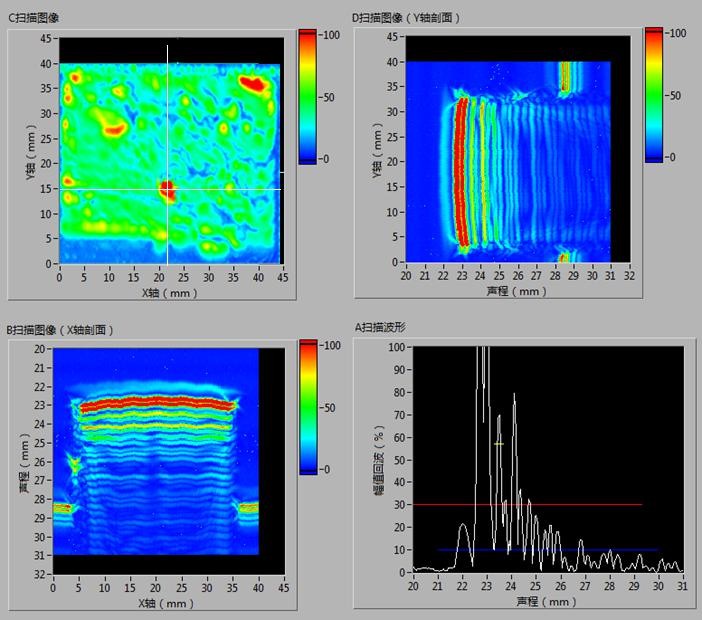 超声扫描成像系统配置:北京北极星辰科技有限公司序号货物名称数量1C 扫主机12水槽13X 轴14Y 轴15Z 轴16电脑17探头18C 扫软件1